　　　　　パッションミュージカル　　第8回公演　　　　　15周年記念作品　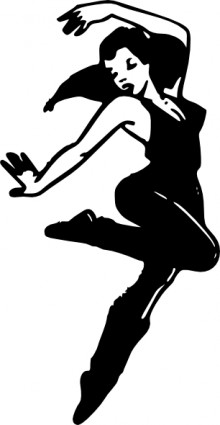 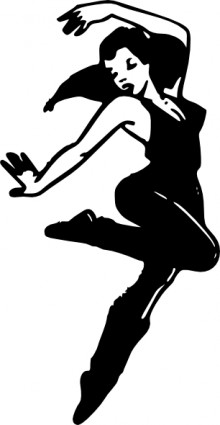 ミュージカル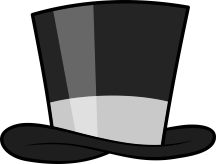 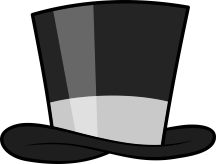 　　ステッピング　アウト　　　　　　　　　　　　　　　　　　　　　　　　　　　　　　　　　　　　　　　　　　　　　　　　　～明日にふみだせ～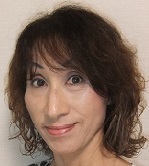 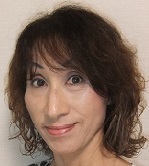 　　　　　　　脚本　　　　　　　　構成　　　　　　　演出　　　　　　　振付　　　　　　　メイヴィス　　　　　奥村千鶴子【ダンス教室生徒】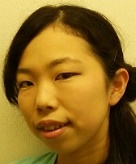 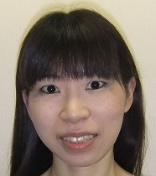 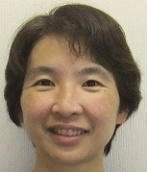 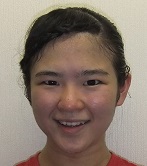 　　本目静江　　鈴木真由美　鈴木友理　矢口優紀　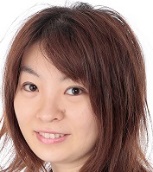 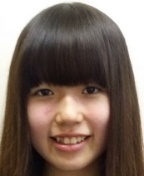 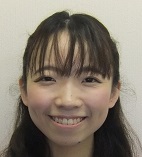 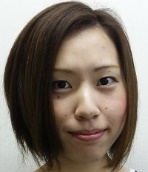 　　　熊谷恵　高城里緒菜　西谷優美　今井悠希　　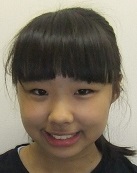 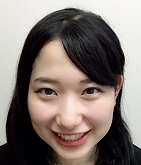 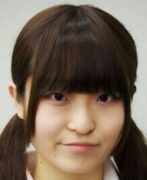 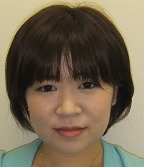 　　　佐藤舞　高越佳奈　　後藤凪沙　熊谷冬美　　【ジュニアクラス】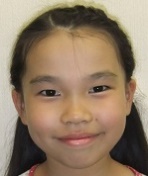 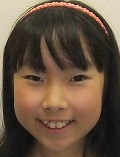 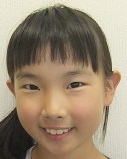 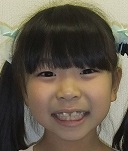 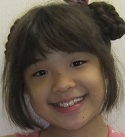 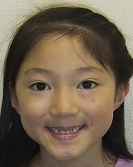 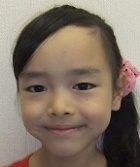 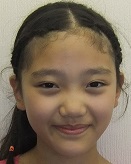 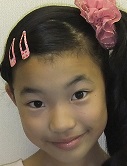 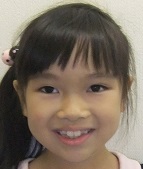 熊谷美波　瓜生真菜　瓜生菜緒　　赤石悠夏　　高橋綺星　　青木愛　　阿部可蓮　坂口愛華　　唐澤華　　今里月音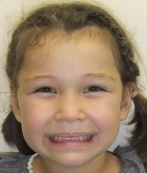 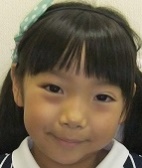 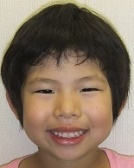 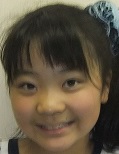 ウッド弦稀　清水美音　文結奈　　野村彩花企画・制作　パッションミュージカル　/　スタジオACTY